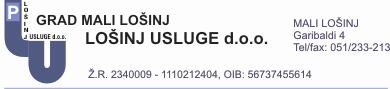 Mali Lošinj, dana: 22.04.2017.godine.            ODLUKA O DONACIJI  (BR.04 - 2017)Direktor društva Lošinj usluge d.o.o, Daniel Kljaić donosi odluku   - o doniranju: SREDNJA ŠKOLA “AMBROZ HARAČIĆ”- MALI LOŠINJ ,		za stalke za bicikle za projekt polaganja vozačkog ispita za petaše koji            	provodi MUP i  Ministarstvo obrazovanjau suradnji sa HAK-o,            	iznosu od 1.000,00 kn Donacija za:  SREDNJA ŠKOLA “AMBROZ HARAČIĆ”- MALI LOŠINJ      OMLADINSKA 12            51550 MALI LOŠINJ            OIB:36425980597            Broj računa: HR5923900011100016736                                                                                                                   	  DIREKTOR DRUŠTVA:	                                                                                                                     											      __________________________							                     Dir. Daniel Kljaić, struč.spec.ing.traff.